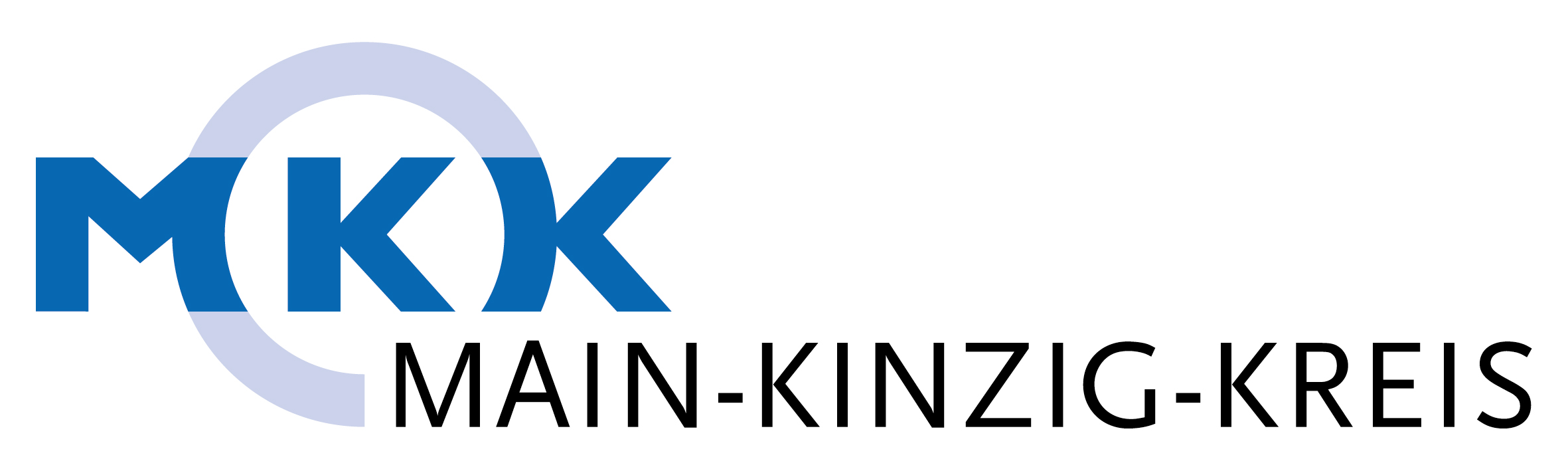 ArbeitskreisKriseninterventionNotfallseelsorgeStressbewältigungArbeitskreisKriseninterventionNotfallseelsorgeStressbewältigungArbeitskreisKriseninterventionNotfallseelsorgeStressbewältigungArbeitskreisKriseninterventionNotfallseelsorgeStressbewältigungEinsatzdokumentation fürNotfallseelsorge  HU  GN  SLÜKriseninterventionsdienst  GN       Vers 2.03elektronisch MKK A37 / NFS MKK 11/2012Einsatzdokumentation fürNotfallseelsorge  HU  GN  SLÜKriseninterventionsdienst  GN       Vers 2.03elektronisch MKK A37 / NFS MKK 11/2012Einsatzdokumentation fürNotfallseelsorge  HU  GN  SLÜKriseninterventionsdienst  GN       Vers 2.03elektronisch MKK A37 / NFS MKK 11/2012Einsatz GrunddatenEinsatzort
     
 innerh. Gebäude
 außerh.Gebäude
      Datum:      
verständigt um
      Uhr
von
 Zentraler Leitstelle
      Datum:      
verständigt um
      Uhr
von
 Zentraler Leitstelle
      Datum:      
verständigt um
      Uhr
von
 Zentraler Leitstelle
      ausgerückt	      Uhr
eingetroffen	      Uhr
abgerückt 	      Uhr
Einsatzende	      Uhr
(Rückmeldung bei der
Zentralen Leitstelle)ausgerückt	      Uhr
eingetroffen	      Uhr
abgerückt 	      Uhr
Einsatzende	      Uhr
(Rückmeldung bei der
Zentralen Leitstelle)Anzahl eingesetzte Kräfte
(nur KID/NFS):      eingesetztes Fahrzeug:
 	 	Privat-Kfz
 	gefahrene km:     Art des EinsatzesBetreuung nach Todesfall: am Sterbeort	 Überbringen TodesnachrichtTodesart
 Suizid	 Reanimationsversuch
 Unfall	 Erkrankung  
 Vergiftung	 tot aufgefunden
 Verbrechen	 andere:      Anzahl der Verstorbenen	männlich	weiblichKinder	  	  Erwachsene	  	  Betreuung nach Todesfall: am Sterbeort	 Überbringen TodesnachrichtTodesart
 Suizid	 Reanimationsversuch
 Unfall	 Erkrankung  
 Vergiftung	 tot aufgefunden
 Verbrechen	 andere:      Anzahl der Verstorbenen	männlich	weiblichKinder	  	  Erwachsene	  	  Betreuung nach Todesfall: am Sterbeort	 Überbringen TodesnachrichtTodesart
 Suizid	 Reanimationsversuch
 Unfall	 Erkrankung  
 Vergiftung	 tot aufgefunden
 Verbrechen	 andere:      Anzahl der Verstorbenen	männlich	weiblichKinder	  	  Erwachsene	  	  Betreuung nach Todesfall: am Sterbeort	 Überbringen TodesnachrichtTodesart
 Suizid	 Reanimationsversuch
 Unfall	 Erkrankung  
 Vergiftung	 tot aufgefunden
 Verbrechen	 andere:      Anzahl der Verstorbenen	männlich	weiblichKinder	  	  Erwachsene	  	  Weitere Einsatzarten: Versuchter Suizid Drohender Suizid Betreuung nach Geiselnahme / Bedrohung Konflikt mit Gewaltanwendung Konflikt mit sprachlicher Eskalation Unfallsituation / Brand GroßschadensereignisWeitere Einsatzarten: Versuchter Suizid Drohender Suizid Betreuung nach Geiselnahme / Bedrohung Konflikt mit Gewaltanwendung Konflikt mit sprachlicher Eskalation Unfallsituation / Brand GroßschadensereignisWeitere Einsatzarten: Versuchter Suizid Drohender Suizid Betreuung nach Geiselnahme / Bedrohung Konflikt mit Gewaltanwendung Konflikt mit sprachlicher Eskalation Unfallsituation / Brand GroßschadensereignisBetreute PersonenAnzahl der Betreuten	männlich	weiblichKinder	  	  Erwachsene	  	  Anzahl der Betreuten	männlich	weiblichKinder	  	  Erwachsene	  	  Anzahl der Betreuten	männlich	weiblichKinder	  	  Erwachsene	  	  Bezug der betreuten Person(en) zum Ereignis (bzw. zum Verstorbenen): Eltern	 Kinder 	  Lebenspartner	  Geschwister  Freunde	 Kollegen	  Nachbarn 	  Passanten Opfer	 Täter	  Verursacher 	  Einsatzkräfte andere: 	     Bezug der betreuten Person(en) zum Ereignis (bzw. zum Verstorbenen): Eltern	 Kinder 	  Lebenspartner	  Geschwister  Freunde	 Kollegen	  Nachbarn 	  Passanten Opfer	 Täter	  Verursacher 	  Einsatzkräfte andere: 	     Bezug der betreuten Person(en) zum Ereignis (bzw. zum Verstorbenen): Eltern	 Kinder 	  Lebenspartner	  Geschwister  Freunde	 Kollegen	  Nachbarn 	  Passanten Opfer	 Täter	  Verursacher 	  Einsatzkräfte andere: 	     Bezug der betreuten Person(en) zum Ereignis (bzw. zum Verstorbenen): Eltern	 Kinder 	  Lebenspartner	  Geschwister  Freunde	 Kollegen	  Nachbarn 	  Passanten Opfer	 Täter	  Verursacher 	  Einsatzkräfte andere: 	     MaßnahmenBemerkungen Aussegnung bei Todesfall Aussegnung bei Todesfall Aussegnung bei Todesfall Aussegnung bei Todesfall Aussegnung bei Todesfall Aussegnung bei Todesfall Aussegnung bei TodesfallEinsatzverlauf /
Beziehung zu anderen DienstenAufarbeitung?Dieser Einsatz... ...	bedarf keiner speziellen Aufbereitung ...	sollte / wird / wurde intern nachbereitet (z.B. Supervision / Hilfe für Helfer) ...	sollte mit den anderen Beteiligten nachbesprochen werden, vor allem mit
	      ...	sollte im Arbeitskreis KNS besprochen werden …	      Dieser Einsatz... ...	bedarf keiner speziellen Aufbereitung ...	sollte / wird / wurde intern nachbereitet (z.B. Supervision / Hilfe für Helfer) ...	sollte mit den anderen Beteiligten nachbesprochen werden, vor allem mit
	      ...	sollte im Arbeitskreis KNS besprochen werden …	      Dieser Einsatz... ...	bedarf keiner speziellen Aufbereitung ...	sollte / wird / wurde intern nachbereitet (z.B. Supervision / Hilfe für Helfer) ...	sollte mit den anderen Beteiligten nachbesprochen werden, vor allem mit
	      ...	sollte im Arbeitskreis KNS besprochen werden …	      Dieser Einsatz... ...	bedarf keiner speziellen Aufbereitung ...	sollte / wird / wurde intern nachbereitet (z.B. Supervision / Hilfe für Helfer) ...	sollte mit den anderen Beteiligten nachbesprochen werden, vor allem mit
	      ...	sollte im Arbeitskreis KNS besprochen werden …	      Dieser Einsatz... ...	bedarf keiner speziellen Aufbereitung ...	sollte / wird / wurde intern nachbereitet (z.B. Supervision / Hilfe für Helfer) ...	sollte mit den anderen Beteiligten nachbesprochen werden, vor allem mit
	      ...	sollte im Arbeitskreis KNS besprochen werden …	      Dieser Einsatz... ...	bedarf keiner speziellen Aufbereitung ...	sollte / wird / wurde intern nachbereitet (z.B. Supervision / Hilfe für Helfer) ...	sollte mit den anderen Beteiligten nachbesprochen werden, vor allem mit
	      ...	sollte im Arbeitskreis KNS besprochen werden …	      Dieser Einsatz... ...	bedarf keiner speziellen Aufbereitung ...	sollte / wird / wurde intern nachbereitet (z.B. Supervision / Hilfe für Helfer) ...	sollte mit den anderen Beteiligten nachbesprochen werden, vor allem mit
	      ...	sollte im Arbeitskreis KNS besprochen werden …	      MaterialHinweis für NFS: Fahrtkosten bitte direkt über das zuständige Dekanat abrechnen.Hinweis für NFS: Fahrtkosten bitte direkt über das zuständige Dekanat abrechnen.Hinweis für NFS: Fahrtkosten bitte direkt über das zuständige Dekanat abrechnen.Hinweis für NFS: Fahrtkosten bitte direkt über das zuständige Dekanat abrechnen.Hinweis für NFS: Fahrtkosten bitte direkt über das zuständige Dekanat abrechnen.Hinweis für NFS: Fahrtkosten bitte direkt über das zuständige Dekanat abrechnen.Hinweis für NFS: Fahrtkosten bitte direkt über das zuständige Dekanat abrechnen.Protokoll erstellt vonName:      Name:      Name:      Name:      Name:      Name:      Name:      VerteilerBitte Einsatzdokumentation an:	Protokollant/in	eigene Organisation
wie intern abgesprochenBitte Einsatzdokumentation an:	Protokollant/in	eigene Organisation
wie intern abgesprochen	Pfarrer Heinrich Schwarz
Gartenstraße 2, 63517 Rodenbach
Fax: 06184.50098
Mail: heinrich.schwarz@ekkw.de 	Pfarrer Heinrich Schwarz
Gartenstraße 2, 63517 Rodenbach
Fax: 06184.50098
Mail: heinrich.schwarz@ekkw.de 	Pfarrer Heinrich Schwarz
Gartenstraße 2, 63517 Rodenbach
Fax: 06184.50098
Mail: heinrich.schwarz@ekkw.de 	Gefahrenabwehrzentrum 
des Main-Kinzig-Kreises
Fax: 06051.85-55521
Mail: rd-doku@mkk.de 	Gefahrenabwehrzentrum 
des Main-Kinzig-Kreises
Fax: 06051.85-55521
Mail: rd-doku@mkk.de 